SAMSUN İL MİLLİ EĞİTİM MÜDÜRLÜĞÜ2023 YILI “24 KASIM ÖĞRETMENLER GÜNÜ” SPOR ETKİNLİKLERİSORUMLULAR (İL TEMSİLCİLERİ) / İLETİŞİM VE ETKİNLİK TAKVİMİ“24 Kasım Öğretmenler Günü” Spor Etkinlikleri Genel KurallarFaaliyetlere her türde resmi/özel okul öğretmenleri ve üniversitelerin akademik personeli katılabilir.Yarışmalara katılımcı öğretmenler, beyan usulü ile yarışmalara katılacaktır. Kişisel “Sağlık beyanı” istenecektir. (ek-1)  (Lisans Zorunluluğu, branşların talimatlarına göre işlem yapılacaktır.)Başvurular, http://samsunakademi.meb.gov.tr/v2/ üzerinden yapılacaktır. Spor dalına özgü kişisel malzemeleri katılımcılar getirecektir.Katılımcı öğretmenler mesai saatlerinde olan faaliyetlerde müsabaka günü görevli/izinli olacaktır.Katılımcılar, ulaşımı kendi imkânları ile yapacaklar.Katılımcılar, spor dalına özgü kıyafetle katılmak zorundadır.Müsabakalar, uluslararası oyun kuralları ve ekte hazırlanmış özel branş talimatına göre yapılacaktır.Kadınlar ve erkekler kategorileri ayrı ayrı yapılacaktır.Müsabakalar sonunda ödül töreni yapılacaktır.Teknik toplantı ve kura çekimine katılım zorunludur. Teknik toplantı ve kura çekimine katılmayan yarışmacılar başvurusu olsa dahi müsabakalara alınmayacaktır.GELENEKSEL TÜRK OKCULUĞUTGTOF SAMSUN KUPASI SALON PUTA KOŞUSU REGLEMANIYarışma Tarihi:14 Kasım 2023 Salı Yarışma Yeri : İlkadım Gençlik Merkezi Geleneksel Okçuluk SalonuYarışma Başlangıç saati :  09.30Kayıt Linki :  https://forms.gle/aCDU2qSGF18iqkk98        Yarışma 4 (dört) kategoride olacaktır. 1-Büyük erkekler lisanslı öğretmen kemankeşler,2- Büyük kadınlar lisanslı öğretmen kemankeşler, 3- Büyük erkekler lisanssız öğretmenler, 4- Büyük kadınlar lisanssız öğretmenler.        Lisanslı kemankeşler için Yarışmada TGTOF talimatnameleri geçerlidir. Salona kıyafet talimatnamesine uygun geleceklerdir. Talimatnamede belirtilmeyen hususlarda İl Temsilciliği ve Hakem Heyeti kararları geçerlidir.        Lisanssız kemankeş adayları için hakem heyeti ve İl Temsilciliğinin belirlediği çerçevede etkinlik olarak yarışma olacaktır. Salona temiz spor kıyafetleri ve salon ayakkabısı ile geleceklerdir. Kayıt formu başvuru niteliğindedir. Saatinde yarışmada olmayanlar yetkililere bildirilecektir.        Kıyafet ve malzeme kontrolü 10.00'da başlayacaktır. ÖĞRETMENLER KUPASI SATRANÇ TURNUVASI YÖNERGESİTSF satranç yarışmaları talimatları, prosedürleri ve uygulama yönergeleri ile FIDE Satranç Kuralları geçerlidir.TSF Covid 19 Çalışma Prensipleri Komisyonu Etkinlikler Rehberi hükümleri geçerlidirTurnuvaya, Gençlik Spor İl/İlçe Spor Müdürlüklerinden çıkartılan TSF Lisansına sahip, 2022 – 2023 yılı vizesi yapılmış, Faaliyetlere her türde resmi/özel okul öğretmenleri ve üniversitelerin akademik personeli katılabilir.Turnuvada Açık olmak üzere sporcular tek kategoride yarışacaktır.Başvurular www.samsun.tsf.org.tr adresinden ve http://samsunakademi.meb.gov.tr/v2/ online yapılacaktır.Başvurularda; sporcunun adı soyadı, doğum tarihi (gün, ay yıl), TC. Kimlik Numarası, UKD, (varsa) ELO puanı ile FIDE ID kodunun, ayrıca telefon numarasının eksiksiz olarak bulunması zorunludur. Geç kayıt veya eksik bilgiden kaynaklanacak hak kayıplarından başvuru sahipleri sorumludur.Tüm sporcuların kayıt kontrol işlemini Teknik Toplantı öncesi, lisanslarını ibraz ederek tamamlamaları gerekmektedir.Birinci Tur eşlendirmesi belirtilen programa göre yapılacaktır. Kayıt kontrol süresinden sonra gelen sporcular UKD vb. ayrım gözetilmeksizin ilk tur eşlendirmesine listenin sonuna eklenerek alınır.Birinci tur başladıktan sonra gelen sporcular bir sonraki tura alınır. İkinci turdan önce sıralama yenilenerek 2. tur eşlendirmesi yapılır. İkinci tur eşlendirmesi duyurulduktan sonra yarışmaya yeni sporcu alınmaz.İsviçre Sisteminde, derecelerin eş puanla paylaşılması halinde sırası ile: Buchholz-1 (alttan) [37], Sonneborn- Berger [52], Bucholz Bucholzu [70], Aralarındaki Maç [11], Galibiyet Sayısı [68] ve Kura Çekimi eşitlik bozma yöntemleri uygulanır.Berger Sistemde, derecelerin eş puanla paylaşılması halinde sırası ile; Aralarındaki Maç [11], Sonneborn- Berger [52], Galibiyet Sayısı [68], ve Kura Çekimi eşitlik bozma yöntemleri uygulanır.4.1	Turnuva sonuçları Hızlı Satranç ELO/ UHS hesaplamalarında kullanılmayacaktır.Turnuvada ilk üç dereceyi elde eden sporculara Kupa, en iyi üç dereceyi elde eden kadın sporculara Madalya verilecektir.Turnuvadan çıkartılan, son turda hükmen kaybeden sporcular hak iddia edemezler.Turnuva direktörü aksi yönde karar vermemişse, ödül törenine katılmayan sporcular hak iddia edemezler.Sporcular hak ettikleri ödüllerin tamamını alır.6.1	İtiraz kurulu oluşturulmayacaktır. Başhakemin kararı kesindir.Eşlendirmede Swiss Manager Unicode yazılımı kullanılacaktır.Turnuva da FIDE Satranç Kuralları 6.7.1 uyarınca hükmen yenik sayılma süresi 10 (on) dakika olarak tanınmıştır.FIDE Satranç Kuralları 9.1.2 geçerlidir.FIDE Hızlı Satranç Kuralları Ek A-4 uygulanır.FIDE Satranç Kuralları 11.3.2.1 ve 11.3.2.2 uyarınca; bir oyun sırasında, bir oyuncunun oyun sahasında cep telefonu, elektronik haberleşme aracı veya satranç hamleleri önerebilecek herhangi bir cihaz bulundurması yasaktır. Bu türden bir cihazı oyun sahasında üzerinde bulundurduğu belirgin/aşikâr ise söz konusu oyuncu oyunu kaybedecektir. Rakibi kazanacaktır.Başhakem, katılımcı sayısına göre tur sayısını, programını ve eşlendirme sistemini değiştirmeye yetkilidir; olası böylesi bir değişiklik Teknik Toplantı’da duyurulur.Tüm eşlendirme ve sonuçlar yarışma salonunda panolarda ve www.samsun.tsf.org.tr web sayfasından duyurulacaktır.Turnuvanın başlangıç sıralamasında "Maksimum Rating" sistemi uygulanacaktır. Maksimum Rating, başlangıç sıralamasında sporcunun ELO ve UKD listelerindeki en yüksek puanını dikkate alan sıralama sistemidir.Turnuvada güncel Hızlı Satranç ELO/UHS listesi kullanılacaktır.Tüm katılımcılar bu yönergeyi okumuş ve uymayı kabul etmiş sayılırlar.8.1.	Turnuva Direktörü : Duran Karaköse	İletişim Numarası : 0530 7706555MASA TENİSİYARIŞMA TARİHİ: 15-16.11.2023YARIŞMA YERİ:  CANİK ATATÜRK SPOR SALONUTEKNİK TOPLANTI SAATİ: 9.30YARIŞMA BAŞLAMA SAATİ: 10.00İL TELMSİLCİSİ İLETİŞİM: BİLAL OLGUN 0549 480 8090BRANŞ TALİMATI: Karşılaşmalar 5 set üzerinden oynanacak olup 3 set kazanan galip gelecektir. Geçen yıl dereceye girenler bu yıl katılım sağlamaları halinde seri başı olacaklardır.BİLARDO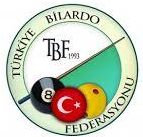 TURNUVA ADI: 24 KASIM ÖĞRETMENLER GÜNÜ AMERİKAN BİLARDO TURNUVASITURNUVA YERİ: SAMSUN İLKADIM GAZİ CD. ZEKİ BİLARDO SPOR TESİSİ KATAGORİ: AMERİKAN BİLARDO (ERKEK-KADINLAR)DİSİPLİN: POOL AMERİKAN BİLARDO TURNUVA TAKVİM: 16-17 KASIM 2023KATILIM BİLGİLERİ: Turnuvamıza Sadece Özel ve Resmi okullarda Öğretmen olanlar ve Üniversitelerimizin akademik kadrolarında olanlar Katılabilir.Turnuvaya Lisansı Olmayan Sporcular Katılamazlar. TURNUVA KIYAFETİ: Siyah renk kumaş veya kanvas pantolon (Pantolon bel ve ayak bileğini kapatmalı vücudun herhangi bir bölgesi görünmemelidir. Kargo, Capri, Keten, Eşofman kumaşlı ve Kot pantolon giyilmesi yasaktır.) Siyah renk kemer takmak, düz renk siyah bilek hizasında çorap giymek zorunludur.Uzun veya kısa kollu, Yakalı tişört (Polo yaka, Dik yaka giyilebilir.) Tişört pantolon içine sokulmalı ve vücudun herhangi bir bölgesi görünmemelidir.Siyah renk deri spor veya klasik ayakkabı. (Ayakkabı tek renk olmalı üstünde yanlarında ve tabanında farklı renk olmamalıdır.)Geçtiğimiz senelerde Milli Takım oyuncusu olarak oynamış tüm sporcular izin verilen ölçülerde üst kıyafetinde Ay Yıldız logosu takma hakkına sahiptir.Milli Takım formasının giyilmesi yasaktır. (Önce ki yıl ülkemizi temsil eden sporcular da dahil). Milli Formayı sporcular yıl içerisinde kendi kategorisinde ülkemizi Avrupa veya Dünya Şampiyonası’nda temsil ettikten sonra giyebilirler.TALİMAT VE KURALLAR:Sporcuların kıyafet uygunluğu almadan müsabaka oynamasına izin verilmeyecektir. Tüm sporcuların turnuva kıyafeti için kontrol masasına giderek görevli hakemlerden uygundur kartı alması ve müsabaka yerinde görev yapan alan hakemlerine teslim etmesi gerekmektedir.Herhangi bir nedenden ötürü kıyafeti uygun olmayan sporculara bir defaya mahsus (İlk Tur maçı) olmak üzere müsabakaya çıkmasına müsaade edilir. Aynı veya farklı bir sebepten dolayı sporcuya ikinci kez müsabakaya çıkmasına kesinlikle izin verilmeyecektir. Programda yayınlanan saatler müsabaka başlangıç saatleridir. Bu sebeple tüm sporcular yayınlanan maç saatinden en az 30 dakika önce turnuva salonunda bulunmak zorundadır.Sporcuların ısınma süreleri 5 dakika olarak sınırlandırılmıştır.Müsabakaya 5 dakika geç kalan sporcu 1 set cezası 10 dakika geç kalan sporcu 2 set cezası 15 dakika geç kalan sporcu 3 set cezası alarak hükmen mağlup sayılır.Karşılaşmalar sırasında her sporcunun 5 dakikayı geçmemek şartıyla bir mola alma hakkı vardır.Moladan geç gelen sporcu 1 set kaybı ile cezalandırılır. Sporcu bu hakkını açılış gerçekleştirilmeden önce kullanabilir. Mola hakkını kullanan sporcunun rakibi mola sırasında masadan ayrılamaz. Ayrıldığı takdirde kendi mola hakkını kullanmış sayılır. Önceden kendi mola hakkını kullanmışsa görevli hakem tarafından set kaybı cezası ile cezalandırılır. Mola hakkını kullanan sporcu aynı karşılaşma içerisinde sağlık nedeniyle ikinci bir molaya ihtiyaç duyarsa, Turnuva sorumlusu ve/veya başhakem mazeretini uygun görmesi halinde onun gözetiminde verdiği sürede ihtiyacını giderir.Devam eden maçın süresine ve skoruna bağlı olarak uyarıya gerek kalmadan atış süresi uygulanabilir.Gerekli görüldüğü durumlarda çeyrek final maçlarında atış süresi uygulanabilir. Yarı Final maçları itibariyle tüm kategorilerde atış süresi uygulanır. (35 Sn + 25 Sn) Talimatta belirtilmeyen konularda tüm disiplinler için “EPBF” kuralları geçerlidir.Turnuva süresince tüm anlaşmazlık konularında son karar “Turnuva Sorumlusuna” aittir.TURNUVA SİSTEMLERİ VE SET SAYILARI:2023 yılı itibariyle oluşan genel klasman sıralamalarından: Erkekler, Kadınlar kullanılacak tabloya göre 4 / 8 / 16 sporcu seri başı olur.Erkekler müsabakalarında tüm sporcular ana tablodan turnuvaya başlayacaklardır. Genel klasman sıralamasında yer alan ilk 16 sporcu seri başı olarak tabloda yer alır. 128 – 256 Çift eleme / 16/32 Tek eleme.64 Çift Eleme / 16 Tek Eleme32 Çift Eleme / 8 Tek Eleme16 Çift Eleme / 4 Tek ElemeSıralama oluşturulurken puan eşitliği olması durumunda sırasıyla alınan en iyi (1./2./3.) derecelere bakılır. Set sayıları katılım ve turnuva programına göre belirlenir.OYUN KURALLARI VE FAULLEROyun, 2 kişi ya da 2 takım olarak, Bantlı veya Bantsız olarak oynanabilir. Oyunun amacı iki gruptan birini tamamlayıp siyah topu en son topun girdiği cep’e veya oyuncunun değiştirmemek kaydıyla deklare edeceği cep’e girdirmesidir. “Bantsız” (topların cep’e girmeden önce veya Beyaz topun oyuncunun deklare ettiği topa değmeden önce bantı görmesi zorunlu değildir) Oyun, topların şamadan farklı olarak (1 ve 15 numaralı toplar 3 ve 10 numaralı topların yerini alır ) dizildikten sonra beyaz topun masanın diğer tarafından, masanın ilk çeyrek çizgisinden, oyuncunun istediği açıdan vurarak başlar. Cep’e ilk giren top oyunu başlatan oyuncunun hangi grupla oynayacağını belirler, açılışta top düşmemesi halinde rakip oynayacağı grubu seçer, açılışta iki farklı gruba ait topların cep’e girmesi faul sayılmaz, giren toplar çıkartılmaz, gruplar seçilerek oyun rakibe geçer. Oyun başladıktan sonra oyuncu her vuruşta hangi topu hangi cep’e girdireceğini vuruş öncesi deklare etmek zorundadır. 1 numara ve 15 numara toplar farklı olmak kaydıyla orta ceplere girdirilmesi zorunludur. İlk açılış ta 1 veya 15 numaralı toplardan birinin veya ikisinin ceplerden birine girmesi halinde cepten çıkartılmaz ve oyun devam eder, biri girmesi halinde rakip diğer topu orta ceplerden birine girdirmek zorundadır.Fauller, (Rakibe beyaz topu istediği yerden başlatma hakkı sağlar),Beyaz topu sokmak, herhangi bir topun masadan dışarı çıkması, yanlış gruptaki topun direk veya çaptırarak cep’e sokulması, beyaz topun ilk önce diğer gruptan topa ya da siyah topa değmesi ya da hiçbir topa değmeden gitmesi, oyuncunun isteği haricinde herhangi bir eli, kıyafeti veya bir aletle herhangi bir topa dokunması, istekanın beyaz topa iki kere değmesi ya da beyaz top haricinde bir topa değmesi halinde uygulanır.
Beyaz topun deliğe girdiği ya da masadan çıktığı durumlarda rakip oyuncu beyaz topu başlama çizgisinden istediği açıda başlatır, ancak ilk vuruşta vuracağı herhangi bir top masanın diğer yarısında olması veya beyaz topu banttan sektirerek ilk yarıda deklare edeceği topa vurabilir.OYUNUN KAYBEDİLMESİNE SEBEP OLAN FAULLER, Siyah topun daha siyah topa sıra gelmeden sokulması, siyah topun masadan dışarı çıkması ve siyah topun deklare edilenden başka bir cebe sokulmasıdır.Açılışta sadece siyah topun ceplerden birine girmesi halinde açılış yapan oyuncu oyunu kazanır, siyah topla birlikte başka herhangi topun ceplerden birine girmesi, oyunun kaybettirir. ( Eğer son topta siyahın sokulacağı delik seçildikten sonra, önce beyaz top başka bir deliğe girerse ardından siyah top söylenen deliğe girerse, deliği seçen oyuncu oyunu kazanır.Deklare etme zorunluğu olan ya da olmayan tüm atışlarda son top olarak siyah top kalmış olsa dahi beyaz top ve siyah topun aynı atışta cebe sokulması durumunda beyazı ve siyahı sokan taraf kaybeder.Bu durumda beyaz ve siyah toptan hangisinin önce girdiğine bakılmaz.)
Oyun “Bantlı” oynanması halinde beyaz topun deklare edilen topa değmeden önce veya deklare edilen topun cep’e girmeden önce bantı görmesi zorunludur.ÖDÜLLER HARCİRAH VE İZİNLER:Bu kategoride oynanan disiplinde birinci olan sporcular kupa ve madalya verilecektir. Turnuvaya katılacak sporcular yasal izinlerini bağlı bulundukları İl ve İlçe Milli Eğitim Müdürlüklerinden ve Gençlik ve Spor İl Müdürlüklerinden alacaklardır.TURNUVA GÖREVLİLERİ:TBF Turnuva Sorumlusu Samsun İl Temsilcisi: Sinan BIYIKLITurnuva Baş Hakemleri: Ergin KANCA, Uğur GÖKDEMİR İl HakemiTurnuva Sorumlusu İl Temsilcisi: Sinan BIYIKLI İletişim: 0544 770 93 05 BADMİNTONYARIŞMA TARİHİ: 20.11.2023YARIŞMA YERİ: ATAKUM SPORCU FABRİKASITEKNİK TOPLANTI SAATİ: 9.30YARIŞMA BAŞLAMA SAATİ: 10.00İL TELMSİLCİSİ İLETİŞİM: Semih ÜZER 0 552 003 84 64BRANŞ TALİMATI:1. Yarışmalar; Türkiye Badminton Federasyonu Uygulama Talimatına, Spor Hizmetleri GenelMüdürlüğümüzce öngörülen hükümlere, uluslararası oyun kuralları ve yarışma talimatlarına uygun olarak yapılacaktır.2. Müsabakalar 2 kategori üzerinden Tek Erkek ve Tek Bayan üzerinden yapılacaktır.3. 1 Sporcu en fazla 1 kategoride müsabakalara katılabilir. Sporcu katılımının çok olması ve müsabakaların belirlenen gün süresince tamamlanamayacağı tespit edildiği taktirde ilk tu müsabakalarının tek set 21 sayı üzerinden oynatılmasına Tertip Komitesi karar verebilir.4. Sayı sistemi; müsabakalar kazanılmış iki set üzerinden oynanacaktır. Bir set 21 sayıdan oluşur. 20–20 beraberlik durumunda 2 sayılık fark olana kadar set devam edecektir. Eğer sayı 30’a kadar uzarsaiki fark sayılık fark aranmayacaktır. Örnek: 29–305. Setlerde 11. sayıya ulaşıldığında teknik mola verilir. Mola süresi 60 saniyedir. Bu molada su vetaktik alınır. Müsabakayı yöneten hakemin uygun görmesi halinde yarışma içerisinde de sporcularınsu içmesine ve elini – yüzünü silmesine izin verilir. Setler arasındaki dinlenme iki dakikadır. Bu süretüm setler arasında aynıdır.6. Sahada yarışmalar oynanırken hiçbir antrenör veya yarışması olmayan sporcu oyun alanıiçerisinde bulunmayacaktır.7. Yıpranan top hakem yetkisinde değiştirilecektir.SPORTİF TIRMANIŞ  ( ETKİNLİK )ETKİNLİK TARİHİ: 20.11.2023ETKİNLİK YERİ: CANİK ATATÜRK SPOR SALONU ETKİNLİK SAATİ: 17.00 – 20:00İL TELMSİLCİSİ İLETİŞİM: Mine ORHAN 0 506 287 82 74BRANŞ TALİMATI:Yarışmalar, Gençlik ve Spor Bakanlığı Türkiye Dağcılık Federasyonu Yarışma kurallarına uygun olarak yapılacaktır. Samsun Gençlik ve Spor İl Müdürlüğü gerekli gördüğü takdirde, yarışmalara dair tüm hususları değiştirmede yetkilidir.Teknik Açıklamalar:1.  Etkinlik Spor Tırmanış Lider Disiplinine göre üstten emniyetli (top-rope) şekilde yapılacaktır. 2. Her sporcu tek bir rotada yarışacaktır. Her sporcu yarıştığı rotada tek bir hakka sahiptir. Tırmanış sırasında ayakları yerden kesildiği andan itibaren yarışma başlamış sayılacak ve düştüğü an yarışma tamamlanmış olacaktır.3. Tırmanış malzemeleri katılımcılara tarafımızdan verilecektir.4. Rota yapıcı tarafından tırmanış tutamaklarına puan verilecektir. Hakem tarafından tuttuğu belirlenen tutamaklara göre sporcuya puan verilir. Sporcuya en son tutup düştüğü tutamağın puanı verilir. Tuttuğu tutamaktan düşmeden önce bir üst tutamağa hamle yaptıysa bu hamlesi (+) olarak değerlendirilir.  5. Eşitlik durumunda yarışma sürelerine bakılacaktır. Yarışma süresi daha az olanlar bir üst sırada değerlendirilecektir.FLOOR CURLİNGYARIŞMA TARİHİ: 21.11.2023YARIŞMA YERİ: Samsun Buz Sporları SalonuTEKNİK TOPLANTI SAATİ: 9.30YARIŞMA BAŞLAMA SAATİ: 10.00İL TELMSİLCİSİ İLETİŞİM: Mustafa BOYACI 0 506 598 30 64BRANŞ TALİMATI:24 KASIM ÖĞRETMENLER GÜNÜ FLOOR CURLİNG TURNUVASI TALİMATNAMESİBu Spor Dalı Uygulama Esaslarında açıklaması yapılmayan oyun kuralları için Türkiye Curling Federasyonu “Floor Curling Oyun Kuralları” talimatı geçerlidirYarışmalar yeterli sayıda Floor Curling hakemi eşliğinde oynanırFloor Curling yarışması 1 (bir) Floor Curling oyun seti üzerinde oynanır. Her oyun setinde toplam 8 (sekiz) taş ve 1 (bir) oyun alanı bulunur. Bu taşlar 2 (iki) farklı renkte olur. 1. Takım 4 taşa, 2. Takım diğer 4 taşa sahiptir. Floor Curling oyun seti teknik özellikleri, Türkiye Curling Federasyonu “Floor Curling Oyun Kuralları” talimatı “Oyun Alanı ve Oyun Ekipmanları – Teknik Özellikler” bölümünde detaylı olarak belirtilmiştir.Oyun başlamadan önce her takım 1’er çekiç atışı yapar. Çekiç atma süresi her takım için 30 saniyedir. Çekiç atışları sonucunda eşitlik bozulmazsa hakem para atışı ile maça başlayan takım seçimi yapılır. Para atışını kazanan takım çekiç hakkına sahip olur.Her Floor Curling yarışması 8 end oynanır, takımlar en az 5 end oynamak zorundadır. 8 end sonunda en çok sayı alan takım galip gelir.Her takım 1 (bir) çalıştırıcı bulundurabilir ve yarışmalar boyunca maç esnasında teknik taktik veremez. Çalıştırıcılar, hakemlerin belirttiği çalıştırıcı oturma yerinde otururlar ve takım molası ile teknik molalar hariç oyuna sözlü veya işaretsel olarak hiçbir şekilde müdahale edemezler. Müdahalede bulunan çalıştırıcıya hakem tarafından ilk uyarı verilir. İhlalin tekrarı olursa çalıştırıcı, hakem tarafından oyun alanı dışarısına alınır.Yarışmalarda süre tutulmaz. Bilerek oyunun geciktirildiği durumlarda; hakem uyarısının ardından oyunu geciktiren takım öğrenci sporcusu 30 saniye içerisinde taş atışını yapmalıdır. Buna rağmen taşı atmadığı hakem tarafından tespit edilen öğrenci sporcunun o taşı atmasına izin verilir, taş atışı gerçekleştikten sonra atılan taş rakip takım lehine bir pozisyonda durmuş ise taş oyunda sayılır. Şayet taş rakip takım aleyhine bir pozisyonda yer almış ise o taş hakem tarafından oyundan çıkartılır.Turnuvaya katılım sayısına göre turnuvanın lig usulü ya da eleme usulüne göre yapılacağı turnuva komitesi tarafından karar verilecektir.Yukarıda yazılı olmayan durumlarda turnuva komitesi kararı geçerlidir.CURLİNG                                                  ( ETKİNLİK )YARIŞMA TARİHİ: 21.11.2023YARIŞMA YERİ: Samsun Buz Sporları SalonuETKİNLİK BAŞLAMA SAATİ: 17.00İL TELMSİLCİSİ İLETİŞİM: Mustafa BOYACI 0 506 598 30 64Curling spor branşı hakkında temel bilgilerin verilmesi,Curling temel tekniklerinin kısa uygulamalarının yapılmasıCurling müsabakalarının nasıl yapıldığı hakkında temel uygulamalar ve temel bilgilerin verilmesiCurling duruşu çalışmalarının yapılmasıCruling maçı yapılmasıDARTYARIŞMA TARİHİ: 23.11.2023YARIŞMA YERİ: İLKADIM- BOWLİNG SALONU TEKNİK TOPLANTI SAATİ: 10.00YARIŞMA BAŞLAMA SAATİ:10.30İL TELMSİLCİSİ İLETİŞİM: TAHA AKYILDIZ 0 561 615 49 41KONTENJAN: 50 erkek 30 kadınBRANŞ TALİMATI:Müsabakalar çelik uçlu dart ile oynanacaktır.  Müsabakanın teknik toplantısı müsabakanın yapılacağı gün saat: 10:00 da Samsun Bowling Akademi Dart salonunda yapılacaktır.Faaliyetlere her türde resmi/özel okul öğretmenleri ve üniversitelerin akademik personeli katılabilir.MEB personelleri için Başvurular, http://samsunakademi.meb.gov.tr/v2/ üzerinden yapılacaktır.Müsabakalar yaş şartı aranmaksızın kadınlar erkekler ayrı kategoride olacak şekilde yapılacaktır.Müsabakalarda herkes bireysel olarak yarışacaktır.Müsabakaya herkes kendi Okları (Dart) ile katılacaktır. Herhangi bir dart tedariği sağlanmayacaktır.Müsabakada Türkiye Bocce Bowling ve Dart Federasyonu tüm dart kuralları geçerlidir.Müsabakanın kuraları müsabaka sabahı teknik toplantıda çekilecektir.Müsabakaların formatı katılımcı sayısı göz önünde bulundurularak teknik toplantıda il tertip kurulu tarafından katılımcılara bildirilecektir.Müsabakada dereceye girenlere Samsun Gençlik Spor İl Müdürlüğü tarafından madalya verilecektir.İtiraz olması durumunda itiraz edenin turnuva yönetimine itiraz dilekçesi verip Samsun Gençlik Spor İl Müdürlüğü gelirler hesabına 600 tl itiraz ücretini yatırmış olması gereklidir. itiraz kabul edildiği taktirde ücret iadesi yapılacaktır.Regleman da yazılı olmayan tüm kurallarda il hakem kurulu karar verme yetkisine sahiptir.SAMSUN MİLLİ EĞİTİM MÜDÜRLÜĞÜ2023 YILI “24 KASIM ÖĞRETMENLER İÇİN SPORTİF ETKİNLİKLER”ÖĞRETMEN SAĞLIK DURUM BEYAN FORMUNOT: Bu form ilk müsabaka öncesinde müsabaka yerindeki görevli hakem/personele teslim edilecektir.SIRABRANŞSON BAŞVURU TARİHLERİYARIŞMA TARİHİETKİNLİK YERİİLETİŞİMXTüm BranşlarOrganizasyon Süresi İl Milli Eğitim Müdürlüğü Spor KoordinatörüEyüp Sabri YILMAZ0 505 402 84 10XTüm BranşlarOrganizasyon Süresi İl Milli Eğitim Müdürlüğü Spor KoordinatörüNuman GÜVELİOĞLU0 532 515 96 341GELENEKSEL TÜRK OKCULUĞU09/11/202314.11.2023İlkadım Gençlik MerkeziRecep ŞENGÜL 0 545 340 83 502SATRANÇ09/11/202315.11.2023İlkadım Buz Sporları SalonuDuran KARAKÖSE 0554 881 55 923MASA TENİSİ09/11/202315-16.11.2023Canik Atatürk S.S.BİLAL OLGUN0549 480 80 904BİLARDO09/11/202316-17.11.2023İlkadım Gazi Cd. Zeki Bilardo Spor Tesisi SİNAN BIYIKLI0 544 770 93 055BADMİNTON09/11/202320.11.2023Atakum Sporcu FabrikasıSemih ÜZER 0 552 003 84 646SPORTİF TIRMANIŞ09/11/202320.11.2023SAAT 17.00Canik Atatürk S.S.Mine ORHAN0 506 287 82 747FLOOR CURLİNG09/11/202321.11.2023İlkadım Buz Sporları SalonuMustafa BOYACI 0 506 598 30 648CURLİNG09/11/202321.11.2023SAAT 17.00İlkadım Buz Sporları SalonuMustafa BOYACI 0 506 598 30 649DART09/11/202323.11.2023İlkadım Bowling SalonuTAHA AKYILDIZ 0 561 615 49 41İLİSAMSUNİLÇESİİLKADIMYARIŞMA ADIÖĞRETMENLER KUPASI SATRANÇ TURNUVASIÖĞRETMENLER KUPASI SATRANÇ TURNUVASIÖĞRETMENLER KUPASI SATRANÇ TURNUVASIBAŞLAMA-BİTİŞ TARİHİ14.11.2022YERİBUZ SPOR SALONUSON BAŞVURU TARİHİ09.11.2022	17:00SİSTEMİSVİÇRE SİSTEMİ / 7 TURDÜŞÜNME SÜRESİ15’+5” EKLEMELİ TEMPO15’+5” EKLEMELİ TEMPO15’+5” EKLEMELİ TEMPOORGANİZASYONSAMSUN GSM & SAMSUN SATRANÇ İL TEMSİLCİLİĞİSAMSUN GSM & SAMSUN SATRANÇ İL TEMSİLCİLİĞİSAMSUN GSM & SAMSUN SATRANÇ İL TEMSİLCİLİĞİTURNUVA PROGRAMITURNUVA PROGRAMITURNUVA PROGRAMITarihSaatAçıklama14 Kasım 2022 Pazartesi10:00 – 10:30Kayıt Kontrol İşlemlerinin Başlaması - Bitişi14 Kasım 2022 Pazartesi10:30Teknik Toplantı14 Kasım 2022 Pazartesi10:501.Tur Eşlendirmesinin İlanı14 Kasım 2022 Pazartesi10:001. Tur14 Kasım 2022 Pazartesi11:002. Tur14 Kasım 2022 Pazartesi12:003. Tur14 Kasım 2022 Pazartesi13:304. Tur14 Kasım 2022 Pazartesi14:305. Tur14 Kasım 2022 Pazartesi15:306. Tur14 Kasım 2022 Pazartesi16:307.Tur14 Kasım 2022 PazartesiSon Turun Bitiminden SonraÖDÜL TÖRENİT.C. KİMLİK NO:ADI SOYADI:CEP TELEFONU:BRANŞI:OKUL ADI:İş bu belge ile spor yapmam için tıbbi yönden hiçbir engelim olmadığını beyan eder, meydana gelebilecek herhangi bir kaza, hastalık, sakatlık ve hasara karşı her türlü sorumluluğu kabulettiğimi beyan ederim.Tarih:İmza:İş bu belge ile spor yapmam için tıbbi yönden hiçbir engelim olmadığını beyan eder, meydana gelebilecek herhangi bir kaza, hastalık, sakatlık ve hasara karşı her türlü sorumluluğu kabulettiğimi beyan ederim.Tarih:İmza: